Направления итогового сочинения 2020-2021 от ФИПИ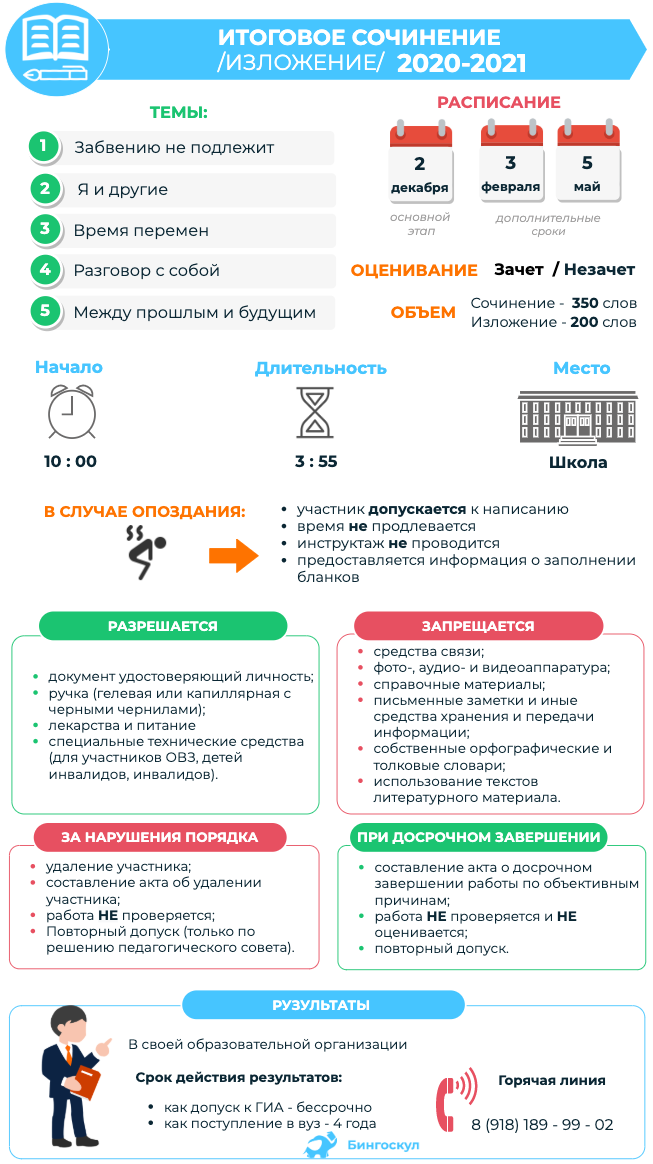 Всё для подготовки к итоговому сочинению 2020-2021: комментарии, темы, аргументы, цитаты, литератураУтверждены тематические направления итогового сочинения 2020/21 учебного года:Забвению не подлежитИсторические события, общественные явления, произведения искусства, память о которых не имеет срока давности.Комментарий от ФИПИТемы сочинений данного направления нацеливают на размышление о значимых исторических событиях, деятелях, общественных явлениях, достижениях науки и культуры, оказавших влияние как на судьбы конкретных людей, так и на развитие общества и человеческой цивилизации в целом. Память о них не имеет срока давности, передается от поколения к поколению, напоминая о горьких уроках прошлого и его славных страницах. Примером глубокого осмысления этой проблемы могут служить произведения художественной, философской, научной литературы, критики, публицистики, мемуарной прозы.АргументыЦитатыТемыЛитератураЯ и другиеЧеловек среди людей; проблема конфликта, понимания, что значит «быть собой».Комментарий от ФИПИПри раскрытии тем, связанных с названным направлением, целесообразно обратиться к различным формам человеческого взаимодействия, вопросам взаимоотношений личности и общества, проблеме самоопределения человека в социальной среде. В основу сочинения могут лечь рассуждения о причинах возникновения и способах разрешения межличностных конфликтов, о путях достижения понимания и согласия между людьми. Собственный жизненный опыт, а также обращение к различным литературным источникам (в том числе к философской литературе и публицистике) дадут возможность глубокого отклика на предложенную тему.АргументыЦитатыТемыЛитератураВремя переменТема изменений, открытий, вызовов, стоящих перед человеком и человечеством.Комментарий от ФИПИВ рамках данного направления можно будет поразмышлять о меняющемся мире, о причинах и следствиях изменений, происходящих внутри человека и в окружающей его действительности, о том, перед каким выбором он оказывается в период формирования собственного мировоззрения, в эпоху социальных и культурных изменений. На эти и другие вопросы в русле конкретных тем можно ответить, опираясь на различные литературные источники (художественные произведения, мемуаристку, научную литературу, публицистику), а также на собственный опыт осмысления жизни в «большом времени» с его проблемами и противоречиями.АргументыЦитатыТемыЛитератураРазговор с собойВнутреннее пространство человека и словесные способы его исследования – вопросы, которые человек задает себе; внутренние переживания; тема совести.Комментарий от ФИПИНазванное направление побуждает к размышлению о том, что значит «быть самим собой». Данная тематика связана с вопросами, которые человек задает сам себе, об опасности внутреннего разлада, о работе совести и поисках смысла жизни. Темы этого направления нацеливают на самоанализ, осмысление опыта других людей (или поступков литературных героев), стремящихся понять себя. Темы позволяют задуматься о сильных и слабых сторонах собственной личности, о ценности и уникальности своего внутреннего мира, о необходимости самопознания и самосовершенствования. Раскрывая тему, можно обратиться к художественной, психологической, философской литературе, мемуарам, дневникам и публицистике.АргументыЦитатыТемыЛитератураМежду прошлым и будущим: портрет моего поколенияКультурные запросы, литературные пристрастия, жизненные оценки, отношения с семьей и обществом.Комментарий от ФИПИТемы сочинений данного направления приглашают к размышлению о культурных запросах современного человека, его литературных пристрастиях, жизненной позиции, о сходстве и различиях между ним и его предшественниками, о влиянии молодого поколения на формирование будущего мира. Потребуется осмысление духовных ценностей и нравственных ориентиров молодежи, ее места в современном мире. О сущности сегодняшнего поколения, чертах людей ХХI века размышляют современные писатели, ученые, журналисты, чья позиция имеет подчас дискуссионный характер, что дает возможность высказать свое мнение в рамках обозначенной проблематики.АргументыЦитатыТемыЛитератураКак писать итоговое сочинение 2021?12 советов, чтобы написать итоговое сочинение по литературе в 11 классеВыберите тему. Прочитайте все предложенные темы сочинений и выберите ту из них, в которой вы лучше ориентируетесь. Важно! Сочинение по литературе в 11 классе всегда содержит элемент рассуждения.Сформулируйте вопросы, на которые можно дать ответы в ходе рассуждения.Сформулируйте аргументы, подтверждения и доказательства свой точки зрения. Совет! Свою точку зрения необходимо выражать лояльно, избегая резких фраз и выражений.На черновике составьте план сочинения, в котором должно быть минимум 3 пункта: введение, основная часть, заключение.Определите стиль изложения своей авторской позиции.Пишем вступление, выделяя в нем проблемы и вопросы.Формулируйте один или несколько тезисов в начале работы. Каждый тезис подкрепляйте или опровергайте аргументами. В качестве аргументов так же можно использовать цитаты. Важно, чтобы они были правильно оформлены в тексте и состояли не более чем из 2-3 предложений.Используйте связки, наличие которых обязательно при написании текста на ЕГЭ.Иногда лучше начать с основного текста, а не с вступления, чтобы в ходе рассуждения более четко сформулировать проблемы, вопросы и ответы на них.Вступление и заключении должны быть логически связаны. Для этого нужно определить связи вступления и заключения.Прочитайте написанное. Сочинение следует проверять не менее 3 раз! Оставите 30 минут и проведите три этапа проверки:стиля.орфографии.пунктуации.Списывать отрывки из чужого текста нельзя, т.к. это плагиат. Следовательно за экзамен получишь ноль баллов.Важно знать!!!Методические рекомендации от ФИПИ: материалы для проведения итогового сочинения.Школьник может принести с собой на сочинение — ручку, паспорт, бумагу для черновиков, при необходимости - лекарства и питание.Гаджеты, шпаргалки, собственные словари — запрещены. Если их заметят, то удалят.Ребята с ограниченными возможностями здоровья могут выбрать вместо сочинения изложение. Пользоваться на экзамене специальными техническими средствами.Критерии оценивания итогового сочинения (изложения) документ от ФИПИСоответствие теме.Аргументация. Привлечение литературного материала.Композиция и логика рассуждения.Качество письменной речи.Грамотность.Важно знать:Критерии №1 и № 2 являются основными.Для получения «зачета» за итоговое сочинение необходимо получить «зачет» по критериям № 1 и № 2 (выставление «незачета» по одному из этих критериев автоматически ведет к «незачету» за работу в целом), а также дополнительно «зачет» хотя бы по одному из других критериев (№ 3-№ 5).При выставлении оценки учитывается объем сочинения. Рекомендуемое количество слов – 350. Если в сочинении менее 250 слов (в подсчет включаются все слова, в том числе и служебные), то за такую работу ставится «незачет».Максимальное количество слов в сочинении не устанавливается.На всю работу отводится 3 часа 55 минут.Если сочинение списано из какого-либо источника, включая интернет, то за такую работу ставится «незачет».Участнику разрешается пользоваться орфографическим словарем.Алгоритм написания итогового сочинения 2020-2021Алгоритм работы над сочинением:Внимательно прочитать формулировку темы.Выдели в ней ключевые слова или выражение, в котором тебе видится главный смысл.Попытайся своими словами, коротко сформулировать тему.Поставь вопрос к теме и спроси себя: «Что я хочу сказать по этому поводу?», «Что я могу сказать по этому поводу?».Кратко попытайся ответить на эти вопросы – одним-двумя предложениями, записывая их в черновике. Это может быть началом, отправной точкой твоих рассуждений и вступительной частью твоего сочинения.Потом займи другую (противоположную) позицию по отношению к своей мысли, представь себе своего оппонента и начни с ним диалог, пытаясь доказать верность своего рассужденияВспомни примеры из литературных произведений, которые помогут доказать твою правоту.Выстрой логическую последовательность своих доказательств.Запиши их, составляя план.Пиши на черновике, пытаясь связно, красноречиво и убедительно изложить свои мысли.Возвратись к началу своих рассуждений; сравниваю исходную мысль и мысли, которые пришли во время рассуждения, обращения к художественным текстам; делаю выводы, записываю их; это заключительная часть твоего сочиненияПроверь написанное, переписывай на чистовик. Проверь пунктуацию и орфографию. Ещё раз прочитай, находишь ошибки, то исправляй их. Следим за почерком!!!Практические советы в написании итогового сочинения:Как писать вступление?Вступление должно быть 60-70 слов.Правильно ли определено ключевое слово в теме сочинения?Отражено ли это во вступлении?Намечена ли цель сочинения?Сужена ли тема?Есть ли переход к основной части?Эта проблема поднимается во многих произведениях русской (мировой, современной, …) литературы….Так, в повести (романе, рассказе, …) речь идет о....Неужели в нашей жизни нет…(обращаемся к теме)?Так в произведении…показан….Именно…( один из этих вариантов!)Как писать основную часть?Основная часть — 200-250 слов (1 аргумент или 2 аргумента);Обращение к произведению (указаны автор, название);Озвучена проблема, связанная с темой сочинения (звучат слова из темы!);Приведены конкретные примеры из произведения, иллюстрирующие сформулированную тобой проблему;Слова, выражающие твою оценку (отношение) к сформулированной проблеме;Промежуточный вывод (слова из формулировки темы!);То же самое – по второму аргументу! Переход ко второму аргументу: - Еще одно произведение, где поднимается тема…. - ….;О…(озвучиваем проблему, о которой пишем) рассуждает и …(имя автора) в произведении…;Об этом же писал…;Это же волновало….;Если один аргумент – 200-250 слов, если два – примерно по 100-130 слов каждый.Как писать заключение?В заключении — 60-70 слов.Заключительная фраза, подводящая итог твоих размышлений по теме (опять – слова из формулировки темы) Эмоции!!! Например: Так что же такое любовь к Родине? Я думаю, это….(логично подведенный итог на ОСНОВЕ всего сказанного)Клише для начала заключения:Подводя итог, хочется сказать:…Таким образом, мы понимаем, что….Так что же такое….? Как я оцениваю…? Какую же роль в жизни человека играет….? (один из вопросов, отражающих тему, цель, поставленную в начале сочинения, и резюмирующий ответ на этот вопрос)Структура итогового сочиненияЛюбое сочинение состоит из трех частей:I. Вступление (60-70 слов). Отразите идею будущего сочинения и основные тезисы.II. Основная часть (включающая несколько подпунктов) — 200- 250 слов.Тeзис 1 (20-30 слов)Дoкaзaтeльствa, пpимepы (oдин или нeскoлькo)Микpoвывoд (oбoбщeниe нaписaннoгo)Лoгичeский пepeхoд к нoвoй мыслиТeзис 2Дoкaзaтeльствa, пpимepыМикpoвывoдЛoгичeский пepeхoд к нoвoй мыслиТeзис 3Дoкaзaтeльствa, пpимepыМикpoвывoдIII. Заключение (60-70 слов)Но сами слова «вступление», «основная часть», «заключение» не должны быть прописаны в плане. I. Вступление раскрывает основную мысль, вводит в круг рассматриваемых проблем. Вступление состоит из 3 элементов:объяснение ключевых слов темы или цитаты;общие рассуждения о значимости предложенных для объяснения понятий в жизни человека;ответ-тезис на главный вопрос темы. Все эти элементы последовательно располагаются друг за другом. Темы, предложенные для итогового сочинения, можно разделить на 3 типа:тема-вопрос — задаём главный вопрос темы, на который будем отвечать в основной части. Будьте осторожны в формулировке вопроса: не уходите от темы. В этом случае можно использовать клише: «можно ли утверждать, что... » , «почему можно говорить, что это высказывание справедливо» , «действительно ли... » и т. д.,тема-утверждение (в т.ч. цитата) — требуется обосновать уже имеющееся утверждение,тема — назывное предложение (ключевые слова). Нужно сформулировать свое суждение о каждом из них, дать ответы на поставленные вопросы.II. Основная часть раскрывает идею сочинения и связанные с ней вопросы, представляет систему доказательств выдвинутых положений. Основная часть = Тезис + 1 Аргумент Тезис — это основная мысль сочинения, которую нужно аргументировано доказывать. Формулировка тезиса зависит от темы сочинения. Помни!По oбъeму oснoвнaя чaсть дoлжнa быть бoльшe, чeм вступлeниe и зaключeниe, вмeстe взятыe.Тeзис, пoдкpeплeнный apгумeнтoм, мoжeт быть всeгo oдин.Оптимaльнoe кoличeствo – 2.Кaждoму тeзису – свoй apгумeнт! Связка - это переход от одной мысли к другой. Нужно плавно переходить от тезиса к аргументации.Аргумент нужно:привести из литературных источников.выделить в отдельный абзац.в конце каждого абзаца написать микровывод.к одному тезису привести один литературный аргумент, но лучше, чтобы аргументов было два.если тезисов несколько, то к каждому из них приводится свой аргумент!Аргумент состоит из 3 элементов:Обращение к литературному произведению - называем автора и произведение, его жанр (если знаем; если не знаем, то так и пишем — «произведение» , чтобы избежать фактических ошибок).Его интерпретацию - здесь мы обращаемся к сюжету произведения или конкретному эпизоду, характеризуем героя(-ев). Желательно несколько раз упомянуть автора, используя речевые клише типа «автор повествует» , «автор описывает» , «писатель рассуждает» , «поэт показывает» , «автор считает» и т. п. Почему нельзя просто написать: «герой пошёл туда-то, сделал то-то» ? А потому что это будет уже не анализ, а простой пересказ.Микровывод (он завершает только одну из микротем, а не всё сочинение в целом; нужен для логичности и связности текста): в этой части мы, как правило, формулируем основную мысль всего упомянутого произведения или авторскую позицию по конкретной проблеме. Используем клише типа «писатель приходит к выводу... » и т. п.III. Заключение подводит итоги, содержит конечные выводы и оценки.4 способа закончить сочинение:Вывод. Принято завершать сочинение выводом из всего вышесказанного, но нельзя повторять те микровыводы, которые уже делались в сочинении после аргументов.Заключение-призыв. Не используй пафосные лозунги «Берегите нашу Землю!» . Лучше не использовать глаголы 2 -го лица: «берегите» , «уважайте» , «помните» . Ограничьтесь формами «нужно» , «важно» , «давайте» и т. д. .Заключение — выражение надежды, позволяет избежать дублирования мысли, этических и логических ошибок. Выражать надежду нужно на что-нибудь позитивное.Цитата, подходящая по смыслу и высказано уместно. Рекомендуем заранее подготовить цитаты по всем тематическим направлениям, чтобы соответствовало главной мысли сочинения. Помни: смысл цитаты обязательно должен соответствовать главной мысли сочинения. Нельзя использовать цитату только потому, что в ней встречается ключевое слово, (например, в сочинении о природе цитата со словом «природа») и не учитывать ее общий смысл. Не используйте цитату если в ней встречается ключевое слово.Клише для итогового сочинения 2020-2021 по литературеРечевые клише — это готовые образцы словосочетаний. С их помощью итоговое сочинение легче структурировать, не теряя основную нить суждения.Клише к итоговому сочинению:Для вступленияКонечно, каждый человек по-своему ответит на этот вопрос. Попытаюсь дать свое определение этим понятиям.Конечно, каждый человек по-своему ответит на этот вопрос. На мой взгляд, ...Думается, на этот вопрос могут быть даны разные ответы. Я полагаю, что...Наверное, каждый человек хоть раз задумывался над тем, что значит …(некое понятие). Я считаю, что …Размышляя над этими вопросами, нельзя не прийти к ответу: ...Для перехода к основной частиВ правильности такой точки зрения меня убеждает художественная литератураДавайте вспомним произведения художественной литературы, в которых раскрывается тема...Правильность своей точки зрения могу доказать, обратившись к ...Обратимся к произведениям художественной литературыЗа примерами давайте обратимся к произведениям художественной литературыРазмышляя о ..., я не могу не обратиться к произведению ФИО, в котором...Размышляя над этими вопросами, нельзя не прийти к ответу: ...(ответ на вопрос, заданный во вступлении)Для тезисовСегодня мы понимаем, что...(основная мысль сочинения)Конечно, каждый человек по-своему ответит на этот вопрос. На мой взгляд, ...(основная мысль сочинения).Думается, на этот вопрос могут быть даны разные ответы, но я считаю, что... (основная мысль сочинения)Для аргументовОбращение к произведениюТак, в лирическом стихотворении (название) поэт (имя) обращается к теме…Тема (….) затрагивается в романе…(автор, название).Тема (...) раскрывается в произведении… (автор, название).Проблема (варварского отношения к природе и т.п.) волновала многих писателей. Обращается к ней и ...(имя писателя) в...(название произведения).Идея (единства природы человека и т.п.) выражена в стихотворении…(автор, название).Мысль о необходимости (защищать природу и т.п.) выражена и в романе… (автор, название).Вспомним героя повести… (автор, название).Обратимся к роману… (автор, название).Лирический герой стихотворения … (автор, название) тоже размышляет об этом.Интерпретация произведения или его фрагмента:Автор повествует о…Автор описывает…Поэт показывает…Писатель размышляет о…Писатель обращает наше внимание…Писатель заостряет наше внимание на …Он акцентирует внимание читателя на…Этот поступок героя говорит о ...Мы видим, что герой поступил так потому...Автор показывает, к каким последствиям привело...Этому герою/поступку автор противопоставляет...Писатель осуждает…Он ставит нам в пример…Автор подчеркивает…Автор утверждает…Промежуточный вывод:Писатель считает, что…Таким образом, автор хочет донести до нас мысль о….Мы можем прийти к выводу...Для заключенияПодводя итоги сказанному, можно сделать вывод…Невольно напрашивается вывод…Таким образом, мы приходим к выводу: …Итак, можно сделать вывод, что…В заключение хочется призвать людей к… Так давайте не забывать о ...! Будем помнить о...!Так давайте не забывать о …! Будем помнить о…!В заключение хочется выразить надежду на то, что…Хочется верить, что…Подводя итоги сказанному, хочется выразить надежду на то, что …Обобщая сказанное, хочу сказать, что…Все приведенные мной аргументы, основанные на читательском опыте, убеждают нас в том, что...Заканчивая рассуждение на тему «...», нельзя не сказать, что люди должны…(Цитата)«...,» - писал .... В этих словах выражена мысль о .... Автор текста тоже считает, что .…К какому же выводу я пришёл, размышляя над темой «...»? Думаю, надо…Речевые клише для идеального сочинения ЕГЭ 2020При работе над сочинением очень помогают стандартные наборы фраз – клише, использования которых нельзя избежать ни выпускникам школ, ни даже матёрым авторам, из-под пера которых вышел не один десяток статей.Как бы ни ругали критики клишированные тексты, без клише для сочинения ЕГЭ по русскому языку обойтись невозможно. Для чего же нужны эти банальные речевые штампы?Шаблонные фразы очень крепко держатся в памяти, их неспособно выбить из головы даже волнение, характерное для всех экзаменующихся.Клише лучше воспринимают проверяющие, которые заведомо настроены увидеть шаблонную, а не креативную работу.Шаблоны задают тон тексту в целом, с их помощью сочинение легче структурировать, не теряя основную нить суждения.Клише  для сочинения ЕГЭ:Критерий № 1 «Соответствие теме»Данный критерий нацеливает на проверку содержания сочинения. Участник должен рассуждать на предложенную тему, выбрав путь ее раскрытия (например, отвечает на вопрос, поставленный в теме, или размышляет над предложенной проблемой, или строит высказывание на основе связанных с темой тезисов и т.п.).«Незачет» ставится только в случае, если сочинение не соответствует теме или в нем не прослеживается конкретной цели высказывания, т.е. коммуникативного замысла. Во всех остальных случаях выставляется «зачет».Критерий № 2 «Аргументация. Привлечение литературного материала»Данный критерий нацеливает на проверку умения использовать литературный материал (художественные произведения, дневники, мемуары, публицистику, произведения устного народного творчества (за исключением малых жанров), другие литературные источники) для построения рассуждения на предложенную тему и для аргументации своей позиции.Участник должен строить рассуждение, привлекая для аргументации не менее одного произведения отечественной или мировой литературы, избирая свой путь использования литературного материала; при этом он может показать разный уровень осмысления художественного текста: от элементов смыслового анализа (например, тематика, проблематика, сюжет, характеры и т.п.) до комплексного анализа произведения в единстве формы и содержания и его интерпретации в аспекте выбранной темы.«Незачет» ставится при том условии, что сочинение написано без привлечения литературного материала, или в нем существенно искажено содержание произведения, или литературные произведения лишь упоминаются в работе, не становясь опорой для рассуждения.Во всех остальных случаях выставляется «зачет».Критерий № 3 «Композиция и логика рассуждения»Данный критерий нацеливает на проверку умения логично выстраивать рассуждение на предложенную тему. Участник должен аргументировать высказанные мысли, стараясь выдерживать соотношение между тезисом и доказательствами.«Незачет» ставится при условии, если грубые логические нарушения мешают пониманию смысла сказанного или отсутствует тезисно-доказательная часть. Во всех остальных случаях выставляется «зачет».Критерий № 4 «Качество письменной речи»Данный критерий нацеливает на проверку речевого оформления текста сочинения.Участник должен точно выражать мысли, используя разнообразную лексику и различные грамматические конструкции, при необходимости уместно употреблять термины, избегать речевых штампов.«Незачет» ставится при условии, если низкое качество речи, в том числе речевые ошибки, существенно затрудняет понимание смысла сочинения.Во всех остальны случаях выставляется «зачет».Критерий №5 «Грамотность»Данный критерий позволяет оценить грамотность выпускника.«Незачет» ставится, если грамматические, орфографические и пунктуационные ошибки, допущенные в сочинении, затрудняют чтение и понимание текста (в сумме более 5 ошибок на 100 слов).Для вступленияДумаю, эта тема интересует многих…. Не ошибусь, если скажу, что данная тема актуальна для большинства… Об этом написано много произведений и снято тысячи кинолент… Всем известен факт…Задумывались ли вы, почему тема остается актуальной во все времена… Знаете ли вы, в чем особая ценность (дружбы, чести, чувств)… Понимает ли современная молодежь, насколько незыблемыми остаются былые ценности: честь, ответственность, дружба…«Береги честь смолоду», в этой фразе выражена главная мысль произведения… «Единственный путь найти друга — быть им» – это высказывание Ральфа Эмерсона очень четко определяет характер и поведение главного героя…Для формулировки проблемыМожно понять, что автора глубоко волнует тема…Эта проблема не может оставить равнодушным современного человека. Это подтверждает и автор…Проблема, рассматриваемая автором, заключается…Что такое дружба? Какую роль она играет в жизни любого из нас? Эту важную тему затрагивает автор…Для комментариевПроблема, обозначенная автором, очень актуальна (важна, злободневна)…Вопрос о.... никого не может оставить равнодушным, в большей или меньшей мере он касается каждого (объяснение, почему)…Чувствуется заинтересованность автора произведения в поднятой им проблеме, он не может рассуждать на эту тему отстраненно и холодно (объяснение со ссылкой на текст)…Для отражения авторской позицииТочка зрения автора, по моему мнению, выражена очень четко…Автору удалось убедить читателя в том, что…В произведении доказана мысль о…Хоть автор и несколько размыто выражает собственную позицию, но логика текста способна убедить читателя…Для выражения собственного мненияЯ вполне согласен с точкой зрения автора…Не могу полностью разделить мнение автора…Нельзя не согласиться с вескими доводами автора по поводу…Мне близка позиция повествующего…Для аргументовЖизненный опыт: часто приходится сталкиваться с… подобные явления, увы, стали нормой … кто из нас не был свидетелем подобного…Читательский опыт: эта проблема волновала многих писателей-классиков… очень остро этот вопрос поставлен в произведениях… многие авторы обращаются к этой злободневной (актуальной, важной) проблеме…Зрительский опыт: этот вопрос часто обсуждаем в Интернете… по статистике телепередач, этой проблеме посвящено 50% эфира…Для выводаПосле прочтения этого произведения становится понятно… После знакомства с героями произведения понимаешь… Прочитав произведение, осознаешь…Автор стремился показать... Автор хочет, чтобы читатель понял… Автор текста считает проблему важной…